Curriculum vitae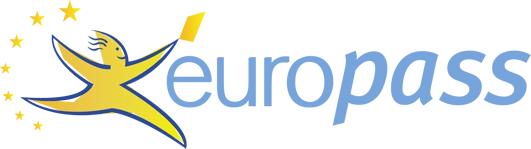 PERSONAL INFORMATION   HossameldinHossameldin.347530@2freemail.comEDUCATION AND TRAINING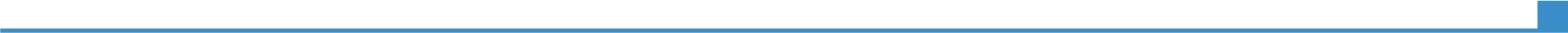 09/2009–12/2014	Master degree in Immunology and AllergyMedical Research Institute, Alexandria University, Alexandria (Egypt)09/2010–10/2011	Postgraduate diplome in MicrobiologyFaculty of Science, Tanta University, Tanta (Egypt)06/10/2010–10/10/2010	Workshop "Hands on basic techniques in cell culture"Medical Research Institute, Alexandria (Egypt) Training07/03/2010–11/03/2010	Workshop "advances in HPLC, LC-MS"Medical Research Institute, Alexandria (Egypt) Training13/12/2009–17/12/2009	Workshop "Medical laboratories quality assurance and accreditation"09/2006–10/200709/2000–06/2005WORK EXPERIENCE 08/2012–PresentMedical Research Institute, Alexandria (Egypt)TrainingPostgraduate diploma in Analytical BiochemistryFaculty of Science, Menofia University, Shebin El-koum, Menofia (Egypt)Bachelor degree of Science in Chemistry and Botany"Faculty of Science, Alexandria University, Alexandria (Egypt)Medical laboratory technologistAlexandria Stem Save Bank, Alexandria (Egypt) -Daily maintenance.-QC check.-Sample receiving, processing, and separation. -Sample archiving and retrieving.-Participate with QC team in AABB cord blood bank accreditation.18/2/17	© European Union, 2002-2017 | http://europass.cedefop.europa.eu	Page 1 / 3Curriculum vitae	Hossameldin Abdalla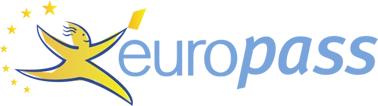 10/2014–Present	Lecturer, Microbiology and Immunology/part timePharos University, Alexandria (Egypt)12/2009–10/2014	Laboratory technecian, Immunology department/Part timeAlexandria University, Medical Research Institute, Alexandria (Egypt)Maintaining and operating equipment in the lab. Preparing working reagents and chemical solutions. Perform routine clinical lab. tests. Perform equipment demonstration for department students. 06/2007–09/2012	Medical Laboratory TechnologistKasr Alshefa hospital, Alexandria (Egypt) -Daily, weekly, and monthly maintenance. -Calibration and QC.-Blood sampling "adult, children, neonates". -Microbiological samples and swabs. -Blood banking and cross matching.-Perform tests "chemistry, hormones, microbiology, and immunology"PERSONAL SKILLSMother tongue(s)Other language(s)EnglishFrenchArabic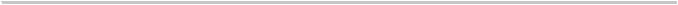 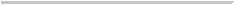 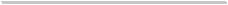 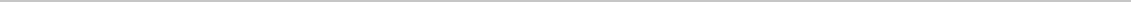 Levels: A1 and A2: Basic user - B1 and B2: Independent user - C1 and C2: Proficient userCommon European Framework of Reference for Languages18/2/17	© European Union, 2002-2017 | http://europass.cedefop.europa.eu	Page 2 / 3Curriculum vitae	Hossameldin -Good command of Office"Word, Excell, Powerpoint", and Internet.18/2/17	© European Union, 2002-2017 | http://europass.cedefop.europa.eu	Page 3 / 3UNDERSTANDINGUNDERSTANDINGSPEAKINGSPEAKINGWRITINGListeningReadingSpoken interactionSpoken productionB2B2B2B2B2IELTSA2A2A2A2A2Job-related skills-Phlebotomy-DNA&RNA extraction-RT-, real time PCR-ELISA, Immunofluorescence-Electrophoresis-Spectrophotometery-Electrochemiluminescence-Bacterial counting, culturing,identification, and sensitivity testing-Cell sorting and culturing-Basic skills of HPLC, LC-MS, flowcytometry, FACS and MACS-AutoXpress® (AXP) Thermogenesis®-BioArchive® System Thermogenesis®Digital competence